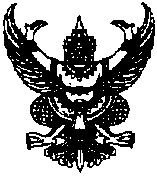 ประกาศเทศบาลตำบลป่าซางเรื่อง  สอบราคาซื้อรถกระบะสี่ประตู เทศบาลตำบลป่าซาง (ดับเบิ้ลแค็บ)  จำนวน  1 คัน               ..........................................................	ด้วยเทศบาลตำบลป่าซาง มีความประสงค์จะสอบราคาซื้อรถกระบะสี่ประตู (ดับเบิ้ลแค็บ) จำนวน 1 คัน  โดยมีรายละเอียดดังนี้  	1.รถบรรทุก(ดีเซล) ขนาด 1 ตัน ชนิด 4 ล้อ ขับเคลื่อน 2 ล้อ แบบดับเบิ้ลแคบ	2.ปริมาตรกระบอกสูบไม่ต่ำกว่า 2,400 ซีซี	3.เป็นกระบะสำเร็จรูป	4.ห้องโดยสารเป็นแบบดับเบิ้ลแคบ 4 ประตู	5.เป็นราคารวมเครื่องปรับอากาศ	6.ราคารวมภาษีสรรพสามิต           ตามราคามาตรฐานครุภัณฑ์   745,000.-บาท (เจ็ดแสนสี่หมื่นห้าพันบาทถ้วน)  ระยะเวลาส่งมอบครุภัณฑ์ 120 วัน	ผู้มีสิทธิเสนอราคาจะต้องมีคุณสมบัติดังต่อไปนี้	1.เป็นผู้มีอาชีพขายพัสดุที่สอบราคาซื้อดังกล่าว	2.ไม่เป็นผู้ที่ถูกแจ้งเวียนชื่อเป็นผู้ทิ้งงานของทางราชการ รัฐวิสาหกิจ หรือหน่วยงานบริหารราชการส่วนท้องถิ่นในขณะยื่นซองสอบราคา	3.ไม่เป็นผู้ได้รับเอกสิทธิ์หรือความคุ้มกัน ซึ่งอาจปฏิเสธไม่ยอมขึ้นศาลไทยเส้นแต่รัฐบาลของผู้เสนอราคาได้มีคำสั่งให้สละสิทธิ์ความคุ้มกันนั้น	4.ไม่เป็นผู้มีผลประโยชน์ร่วมกันกับผู้เสนอราคารายอื่นที่เข้าเสนอราคาให้แก่ เทศบาลตำบลป่าซาง ณ วันประกาศสอบราคาซื้อ หรือไม่เป็นผู้กระทำการอันเป็นการขัดขวางการแข่งขันราคาอย่างเป็นธรรมในการสอบราคาซื้อครั้งนี้	กำหนดยื่นซองสอบราคาซื้อ  ในวันที่  30-31 พฤษภาคม 2555 และ วันที่ 1-13 มิถุนายน 2555    ได้ที่  กองคลัง  งานทะเบียนทรัพย์สินและพัสดุ  เทศบาลตำบลป่าซาง  ระหว่างเวลา  08.30  น. - 16.30  น ในวันและเวลาราชการและในวันที่ 14 มิถุนายน 2555 ณ ศูนย์รวมข่าวสารการจัดซื้อจัดจ้างระดับอำเภอ  อาคารกาญจนาภิเษก  ชั้น  2  ระหว่างเวลา  08.30น.-16.30 น.             กำหนดเปิดซองสอบราคาซื้อในวันที่  15 มิถุนายน 2555 ตั้งแต่เวลา  09.00  น.  เป็นต้นไป  -2-		ผู้สนใจติดต่อขอซื้อเอกสารสอบราคา ในราคาชุดละ 500 -บาท  ในวันที่ 30-31 พฤษภาคม 2555  และวันที่ 1-13 มิถุนายน 2555 ได้ที่กองคลัง งานทะเบียนทรัพย์สินและพัสดุ เทศบาลตำบลป่าซาง ระหว่างเวลา 08.30 น.-16.30 น. ในวันและเวลาราชการ และในวันที่  14 มิถุนายน 2555 ณ  ศูนย์รวมข่าวสารการจัดซื้อจัดจ้างระดับอำเภอ  อาคารกาญจนาภิเษก ชั้น 2 ระหว่างเวลา  08.30 น.-16.30 น.  หรือสอบถามทางโทรศัพท์หมายเลข  0-5360-7667  ในวันเวลาราชการ		ประกาศ ณ วันที่  30   เดือน พฤษภาคม   พ.ศ.  2555					      (นายชาติ  วุฒิอดิเรก) นายกเทศมนตรีตำบลป่าซางเงื่อนไขการบริการ	1.การบริการตรวจเช็ค ซ่อม บำรุง ด้วยช่างผู้ชำนาญของศูนย์บริการที่เสนออย่างน้อยเดือนละ 1 ครั้ง ตลอดระยะเวลาการรับประกันความชำรุดบกพร่อง ตามสัญญา	2.กรณีที่ต้องซ่อม บำรุง รถยนต์ ที่มีระยะเวลาเกินกว่า 5 วัน นับแต่วันรับแจ้ง ผู้ขายจะต้องจัดหารถยนต์ชั้นดีและประเภทเดียวกัน ให้หน่วยงานใช้ตลอดระยะเวลาซ่อมบำรุง จนกว่าจะแล้วเสร็จโดยไม่คิดค่าใช้จ่ายใด ๆ            7.  การจ่ายเงินให้ผู้ขายจะจ่ายให้ต่อเมื่อผู้ขายได้จนทะเบียนโอนกรรมสิทธิ์ ให้เทศบาลตำบลป่าซางโดยถูกต้องตามกฎหมายแล้ว สำหรับค่าธรรมเนียมในการจดทะเบียนโอนกรรมสิทธิ์ผู้ขายเป็นผู้ออกค่าใช้จ่ายทั้งสิ้น           8. ให้มีตราเครื่องหมายประจำเทศบาลตำบลป่าซาง ขนาดกว้างหรือยาวไม่น้อยกว่า 18 เซนติเมตร และอักษรชื่อเต็มของเทศบาลตำบลป่าซาง ขนาดสูงไม่น้อยกว่า 5 เซนติเมตร หรือชื่อย่อขนาดสูงไม่น้อยกว่า 7.5 เซนติเมตร ไว้ด้านข้างนอกรถยนต์ส่วนกลางทั้งสองข้างด้วยสีขาวเว้นแต่ใช้ใช้สีขาวแล้วมองไม่เห็นชัดเจนให้ใช้สีอื่นแทน